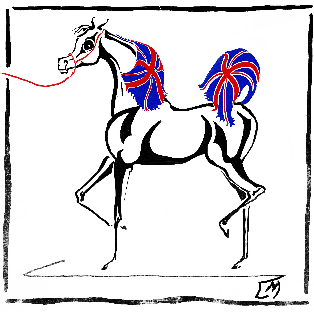 UKIAHS 2019 Sponsorship & VIP PackagesShow Sponsors									£5,000A limited number of Show Sponsor packages are available, new for 2019.Priority Reserved front row table in VIP area for 2 days (6 persons) Tea, coffee and soft drinks served at table throughout the day.2-course lunch for 2 days in Addington Restaurant (overlooking the Arena)Afternoon tea6 cataloguesClass results delivered to table Farm or Company logo on UKIAHS show website, all online advertising, on Livestream during the show and in Show Catalogue.2 ringside banners (self-delivered)1 double (or 2 single) colour pages in catalogue (self-delivered)Priority of choice of 1x Championship and 1 x Class sponsorship, and presentation of awards in the ring.Priority stabling allocation in permanent stablesClass & Championship PackagesExclusive Class Sponsorship (where available)			£650Exclusive sponsorship of one class and awarding of prizesBanner at ringside (self-delivered)1 page colour advert (self-delivered). Name in catalogue2 catalogues2 x 2 day passesExclusive Championship sponsorship   (where available)	Yearling - £1,200; Junior -  £1,500; Senior - £1,750. Gelding & Ridden - £1,200Exclusive sponsorship of one Championship and awarding of prizesBanner at ringside (self-delivered)1 page colour advert (self-delivered). Name in catalogue2 catalogues2 x 2 day passesNon-exclusive Class Supporter (where available)			          		£250½  page colour advert (self-delivered). Name in catalogue2 catalogues2 x 2 day passesNon-exclusive Championship Supporter (where available)			£400½  page colour advert (self-delivered). Name in catalogue2 catalogues2 x 2 day passesFor the non-exclusive supporter packages, all effort will be made to allocate desired classes/championships. However, full class/championship sponsors must take priority.Special Show Awards – Sponsorship		 High Point of Show								        £1,000Name in catalogue2 catalogues						2 x 2 day passesExclusive presentationHigh Point of Show – British Bred						       £1,000Name in catalogue2 catalogues2 x 2 day passesExclusive presentationHigh Point Owner/Breeder Award						        £1,000Name in catalogue2 catalogues2 x 2 day passesExclusive presentationHigh Point Straight Egyptian Award						        £750Name in catalogue2 catalogues2 x 2 day passesExclusive presentationHigh Point Crabbet Award							        £750Name in catalogue2 catalogues2 x 2 day passesExclusive presentationHigh Point Amateur Produced Ridden Award				        £750Name in catalogue2 catalogues2 x 2 day passesExclusive presentationVIP TablesVIP Tables										          £1,500Exclusive reserved table at ringside for 2 daysSeating for 6 personsTea, coffee, and soft drinks throughout the day in the VIP area2-course lunch each day in Addington Restaurant (overlooking the arena)Afternoon teaCataloguesClass results delivered to table6 x 2 day passesIndividual VIP seating									£260Shared reserved table in VIP area for 2 daysTea, coffee, and soft drinks throughout the day in the VIP area2-course lunch each day in Addington Restaurant (overlooking the arena)Afternoon teaCatalogueClass results delivered to table1 x 2 day passClass/Championship/VIP PackagesExclusive Class/VIP Sponsorship Package combines Exclusive Class Sponsorship and VIP table with a value of £2,150																							£2,000Exclusive Championship/VIP Sponsorship Packagecombines Exclusive Championship and VIP table with a total value of £2750-£3250																					£2,500 - £3,100Catalogue AdvertisingColour page					£500Back page					£800	½ pages – as available			£300Ringside banners				£300All catalogue advertising charges are based on delivery as ‘ready-to-print’ adverts. An Advert Design Service is available. Please contact the Show Director, Janet Court, for further details.Name of Class/Championship Sponsor:………………………………………………………………………………………………..Contact details:………………………………………………………………………………Please complete this form and return to the Show Director: Mrs Janet Court by email to ukiahs@hotmail.co.uk.Please note – where more than one person/company requests to sponsor a specific class or championship, these will be allocated on a first-come-first-served basis.